اللجنة المعنية بالحقوق الاقتصادية والاجتماعية والثقافية		قرار اعتمدته اللجنة بموجب البروتوكول الاختياري الملحق بالعهد الدولي الخاص بالحقوق الاقتصادية والاجتماعية والثقافية، بشأن البلاغ رقم 33/2018*بلاغ مقدم من:	غ. ج. وآخرون الأشخاص المدعى أنهم ضحايا:	أصحاب البلاغالدولة الطرف:	إسبانياتاريخ تقديم البلاغ:	18 أيار/مايو 2018الموضوع:	الطرد بسبب الاحتلال دون سند قانوني	قررت اللجنة المعنية بالحقوق الاقتصادية والاجتماعية والثقافية، في جلستها المعقودة في 11 تشرين الأول/أكتوبر 2019، وقد لاحظت أن الاتصال بأصحاب البلاغ غير ممكن رغم المحاولات المتكررة للاتصال بهم، وقف النظر في البلاغ رقم 33/2018، وفقاً للمادة 17 من نظامها الداخلي المؤقت بموجب البروتوكول الاختياري الملحق بالعهد الدولي الخاص بالحقوق الاقتصادية والاجتماعية والثقافية.الأمم المتحدةE/C.12/66/D/33/2018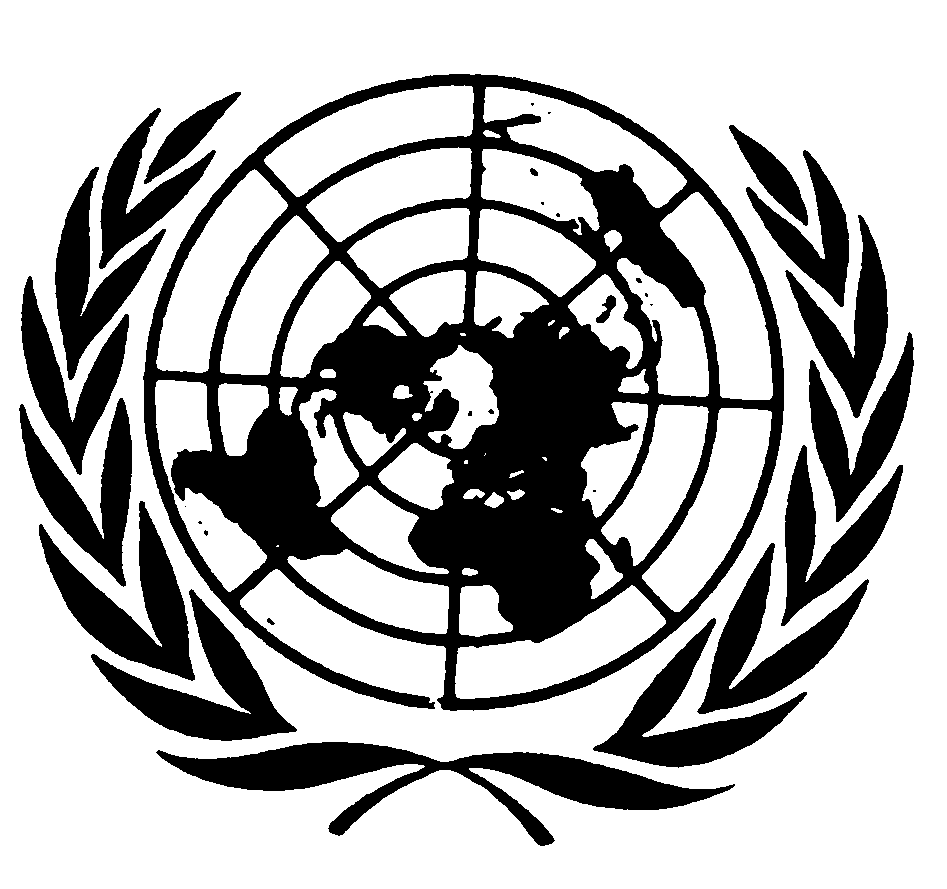 المجلس الاقتصادي والاجتماعيDistr.: General19 November 2019ArabicOriginal: Spanish